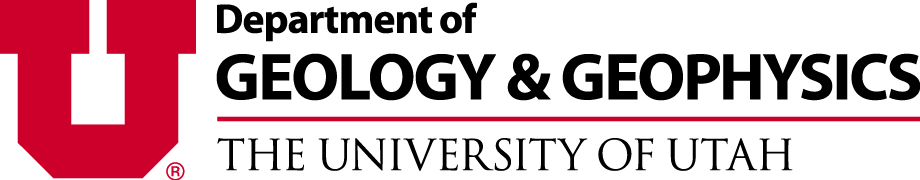 BACHELOR OF SCIENCE IN GEOSCIENCE WITH AN EMPHASIS IN GEOLOGY BACHELOR OF SCIENCE IN GEOSCIENCE WITH AN EMPHASIS IN GEOLOGY BACHELOR OF SCIENCE IN GEOSCIENCE WITH AN EMPHASIS IN GEOLOGY BACHELOR OF SCIENCE IN GEOSCIENCE WITH AN EMPHASIS IN GEOLOGY BACHELOR OF SCIENCE IN GEOSCIENCE WITH AN EMPHASIS IN GEOLOGY BACHELOR OF SCIENCE IN GEOSCIENCE WITH AN EMPHASIS IN GEOLOGY BACHELOR OF SCIENCE IN GEOSCIENCE WITH AN EMPHASIS IN GEOLOGY BACHELOR OF SCIENCE IN GEOSCIENCE WITH AN EMPHASIS IN GEOLOGY BACHELOR OF SCIENCE IN GEOSCIENCE WITH AN EMPHASIS IN GEOLOGY BACHELOR OF SCIENCE IN GEOSCIENCE WITH AN EMPHASIS IN GEOLOGY REQUIRED CORE COURSES:REQUIRED CORE COURSES:REQUIRED CORE COURSES:REQUIRED CORE COURSES:REQUIRED CORE COURSES:REQUIRED CORE COURSES:REQUIRED CORE COURSES:REQUIRED CORE COURSES:REQUIRED CORE COURSES:REQUIRED CORE COURSES:CourseTitleTitleTitleCreditsCreditsPrerequisitesPrerequisitesOfferedTaking WhenGEO 1110INTRO TO EARTH SYSTEMSINTRO TO EARTH SYSTEMSINTRO TO EARTH SYSTEMS33N/AN/AFALL/SPRINGGEO 1115INTRO TO EARTH SYSTEMS LABINTRO TO EARTH SYSTEMS LABINTRO TO EARTH SYSTEMS LAB11N/AN/AFALL/SPRINGGEO 3010GEOPHYSICS  (QI)GEOPHYSICS  (QI)GEOPHYSICS  (QI)33MATH 1220, GEO 3080, PHYS 2220MATH 1220, GEO 3080, PHYS 2220SPRINGGEO 3060STRUCTURAL GEOLOGY AND TECTONICSSTRUCTURAL GEOLOGY AND TECTONICSSTRUCTURAL GEOLOGY AND TECTONICS33GEO 1110, MATH 1060GEO 1110, MATH 1060FALL/SPRINGGEO 3080EARTH MATERIALS I  (QI)EARTH MATERIALS I  (QI)EARTH MATERIALS I  (QI)44CHEM 1210CHEM 1210FALL/SPRINGGEO 3090EARTH MATERIALS IIEARTH MATERIALS IIEARTH MATERIALS II33GEO 1110, 3080, MATH 1210GEO 1110, 3080, MATH 1210FALL/SPRINGGEO 4500FIELD METHODS  (CW)FIELD METHODS  (CW)FIELD METHODS  (CW)33GEO 1110, 3060, 3080, 3090, 5760GEO 1110, 3060, 3080, 3090, 5760SPRINGGEO 4510GEO 4520FIELD GEOLOGY (1st half)FIELD GEOLOGY (2nd half)FIELD GEOLOGY (1st half)FIELD GEOLOGY (2nd half)FIELD GEOLOGY (1st half)FIELD GEOLOGY (2nd half)2222GEO 4500GEO 4500 & 4510GEO 4500GEO 4500 & 4510SUMMERGEO 5760STRATIGRAPHY AND SEDIMENTARY PROCESSESSTRATIGRAPHY AND SEDIMENTARY PROCESSESSTRATIGRAPHY AND SEDIMENTARY PROCESSES44GEO 3090, 3060GEO 3090, 3060FALLALLIED SCIENCES COMPLETE 9 COURSESALLIED SCIENCES COMPLETE 9 COURSESALLIED SCIENCES COMPLETE 9 COURSESALLIED SCIENCES COMPLETE 9 COURSESALLIED SCIENCES COMPLETE 9 COURSESALLIED SCIENCES COMPLETE 9 COURSESALLIED SCIENCES COMPLETE 9 COURSESALLIED SCIENCES COMPLETE 9 COURSESALLIED SCIENCES COMPLETE 9 COURSESALLIED SCIENCES COMPLETE 9 COURSESCourseCourseTitleCreditsCreditsPrerequisitesPrerequisitesOfferedOfferedTaking WhenCHEM 1210CHEM 1210GENERAL CHEMISTRY I44CHEM 1200 OR MATH 1050, 1080, 1210, 1220, 1250, 1260, 1310, 1320CHEM 1200 OR MATH 1050, 1080, 1210, 1220, 1250, 1260, 1310, 1320ALLALLCHEM 1215CHEM 1215GENERAL CHEMISTRY I LAB11CHEM 1210 OR 1211CHEM 1210 OR 1211ALLALLCHEM 1220CHEM 1220GENERAL CHEMISTRY II44CHEM 1210 OR 1211CHEM 1210 OR 1211ALLALLCHEM 1225CHEM 1225GENERAL CHEMISTRY II LAB11CHEM 1070 OR 1215, 1240CHEM 1070 OR 1215, 1240ALLALLMATH 1210MATH 1210CALCULUS I44MATH 1050 & 1060 OR MATH 1080MATH 1050 & 1060 OR MATH 1080ALLALLMATH 1220MATH 1220CALCULUS II44MATH 1210 OR 1250, 1270, 1311, 1310MATH 1210 OR 1250, 1270, 1311, 1310ALLALLMET E 3070 OR                    MATH 3070 MET E 3070 OR                    MATH 3070 STATISTICAL METHODS IN EARTH SCIENCES AN ENGINEERING (3 CREDITS)      OR                                                                                                                                   APPLIED STATISTICS (4 CREDITS)                                                                                                                                                    3 OR 43 OR 4MATH 1220 OR 1250, 1270, 1311, 1320MATH 1220 OR 1250, 1270, 1311, 1320FALL ORALLFALL ORALLPHYS 2210PHYS 2210PHYSICS FOR SCIENTISTS AND ENGINEERS I44MATH 1210MATH 1210ALLALLPHYS 2220PHYS 2220PHYSICS FOR SCIENTISTS AND ENGINEERS II44PHYS 2210 AND MATH 1220PHYS 2210 AND MATH 1220ALLALLEMPHASIS REQUIREMENTS FOR GEOLOGYEMPHASIS REQUIREMENTS FOR GEOLOGYEMPHASIS REQUIREMENTS FOR GEOLOGYEMPHASIS REQUIREMENTS FOR GEOLOGYEMPHASIS REQUIREMENTS FOR GEOLOGYEMPHASIS REQUIREMENTS FOR GEOLOGYEMPHASIS REQUIREMENTS FOR GEOLOGYEMPHASIS REQUIREMENTS FOR GEOLOGYEMPHASIS REQUIREMENTS FOR GEOLOGYEMPHASIS REQUIREMENTS FOR GEOLOGYCourseTitleTitleTitleCreditsCreditsPrerequisitesPrerequisitesOfferedTaking WhenGEO 1220EARTH HISTORYEARTH HISTORYEARTH HISTORY33 GEO 1110, 1115 GEO 1110, 1115SPRINGCOMPLETE 9 UPPER DIVISION CREDITS: GEO 3XXX, GEO 4XXX, OR GEO 5XXXCOMPLETE 9 UPPER DIVISION CREDITS: GEO 3XXX, GEO 4XXX, OR GEO 5XXXCOMPLETE 9 UPPER DIVISION CREDITS: GEO 3XXX, GEO 4XXX, OR GEO 5XXXCOMPLETE 9 UPPER DIVISION CREDITS: GEO 3XXX, GEO 4XXX, OR GEO 5XXXCOMPLETE 9 UPPER DIVISION CREDITS: GEO 3XXX, GEO 4XXX, OR GEO 5XXXCOMPLETE 9 UPPER DIVISION CREDITS: GEO 3XXX, GEO 4XXX, OR GEO 5XXXCOMPLETE 9 UPPER DIVISION CREDITS: GEO 3XXX, GEO 4XXX, OR GEO 5XXXCOMPLETE 9 UPPER DIVISION CREDITS: GEO 3XXX, GEO 4XXX, OR GEO 5XXXCOMPLETE 9 UPPER DIVISION CREDITS: GEO 3XXX, GEO 4XXX, OR GEO 5XXXCOMPLETE 9 UPPER DIVISION CREDITS: GEO 3XXX, GEO 4XXX, OR GEO 5XXXCourseTitleTitleTitleCreditsCreditsPrerequisitesPrerequisitesOfferedTaking WhenCOMPLETE 12 DEGREE PROGRAM ELECTIVE CREDIT HOURS: ANY UPPER DIVISION COURSE IN THE COLLEGE OF MINES & EARTH SCIENCES, SCIENCE, OR ENGINEERING, OR OTHER UPPER DIVISION BY APPROVALCOMPLETE 12 DEGREE PROGRAM ELECTIVE CREDIT HOURS: ANY UPPER DIVISION COURSE IN THE COLLEGE OF MINES & EARTH SCIENCES, SCIENCE, OR ENGINEERING, OR OTHER UPPER DIVISION BY APPROVALCOMPLETE 12 DEGREE PROGRAM ELECTIVE CREDIT HOURS: ANY UPPER DIVISION COURSE IN THE COLLEGE OF MINES & EARTH SCIENCES, SCIENCE, OR ENGINEERING, OR OTHER UPPER DIVISION BY APPROVALCOMPLETE 12 DEGREE PROGRAM ELECTIVE CREDIT HOURS: ANY UPPER DIVISION COURSE IN THE COLLEGE OF MINES & EARTH SCIENCES, SCIENCE, OR ENGINEERING, OR OTHER UPPER DIVISION BY APPROVALCOMPLETE 12 DEGREE PROGRAM ELECTIVE CREDIT HOURS: ANY UPPER DIVISION COURSE IN THE COLLEGE OF MINES & EARTH SCIENCES, SCIENCE, OR ENGINEERING, OR OTHER UPPER DIVISION BY APPROVALCOMPLETE 12 DEGREE PROGRAM ELECTIVE CREDIT HOURS: ANY UPPER DIVISION COURSE IN THE COLLEGE OF MINES & EARTH SCIENCES, SCIENCE, OR ENGINEERING, OR OTHER UPPER DIVISION BY APPROVALCOMPLETE 12 DEGREE PROGRAM ELECTIVE CREDIT HOURS: ANY UPPER DIVISION COURSE IN THE COLLEGE OF MINES & EARTH SCIENCES, SCIENCE, OR ENGINEERING, OR OTHER UPPER DIVISION BY APPROVALCOMPLETE 12 DEGREE PROGRAM ELECTIVE CREDIT HOURS: ANY UPPER DIVISION COURSE IN THE COLLEGE OF MINES & EARTH SCIENCES, SCIENCE, OR ENGINEERING, OR OTHER UPPER DIVISION BY APPROVALCOMPLETE 12 DEGREE PROGRAM ELECTIVE CREDIT HOURS: ANY UPPER DIVISION COURSE IN THE COLLEGE OF MINES & EARTH SCIENCES, SCIENCE, OR ENGINEERING, OR OTHER UPPER DIVISION BY APPROVALCOMPLETE 12 DEGREE PROGRAM ELECTIVE CREDIT HOURS: ANY UPPER DIVISION COURSE IN THE COLLEGE OF MINES & EARTH SCIENCES, SCIENCE, OR ENGINEERING, OR OTHER UPPER DIVISION BY APPROVALCOMPLETE 12 DEGREE PROGRAM ELECTIVE CREDIT HOURS: ANY UPPER DIVISION COURSE IN THE COLLEGE OF MINES & EARTH SCIENCES, SCIENCE, OR ENGINEERING, OR OTHER UPPER DIVISION BY APPROVALCOMPLETE 12 DEGREE PROGRAM ELECTIVE CREDIT HOURS: ANY UPPER DIVISION COURSE IN THE COLLEGE OF MINES & EARTH SCIENCES, SCIENCE, OR ENGINEERING, OR OTHER UPPER DIVISION BY APPROVALCOMPLETE 12 DEGREE PROGRAM ELECTIVE CREDIT HOURS: ANY UPPER DIVISION COURSE IN THE COLLEGE OF MINES & EARTH SCIENCES, SCIENCE, OR ENGINEERING, OR OTHER UPPER DIVISION BY APPROVALCOMPLETE 12 DEGREE PROGRAM ELECTIVE CREDIT HOURS: ANY UPPER DIVISION COURSE IN THE COLLEGE OF MINES & EARTH SCIENCES, SCIENCE, OR ENGINEERING, OR OTHER UPPER DIVISION BY APPROVALCOMPLETE 12 DEGREE PROGRAM ELECTIVE CREDIT HOURS: ANY UPPER DIVISION COURSE IN THE COLLEGE OF MINES & EARTH SCIENCES, SCIENCE, OR ENGINEERING, OR OTHER UPPER DIVISION BY APPROVALCOMPLETE 12 DEGREE PROGRAM ELECTIVE CREDIT HOURS: ANY UPPER DIVISION COURSE IN THE COLLEGE OF MINES & EARTH SCIENCES, SCIENCE, OR ENGINEERING, OR OTHER UPPER DIVISION BY APPROVALCOMPLETE 12 DEGREE PROGRAM ELECTIVE CREDIT HOURS: ANY UPPER DIVISION COURSE IN THE COLLEGE OF MINES & EARTH SCIENCES, SCIENCE, OR ENGINEERING, OR OTHER UPPER DIVISION BY APPROVALCOMPLETE 12 DEGREE PROGRAM ELECTIVE CREDIT HOURS: ANY UPPER DIVISION COURSE IN THE COLLEGE OF MINES & EARTH SCIENCES, SCIENCE, OR ENGINEERING, OR OTHER UPPER DIVISION BY APPROVALCOMPLETE 12 DEGREE PROGRAM ELECTIVE CREDIT HOURS: ANY UPPER DIVISION COURSE IN THE COLLEGE OF MINES & EARTH SCIENCES, SCIENCE, OR ENGINEERING, OR OTHER UPPER DIVISION BY APPROVALCOMPLETE 12 DEGREE PROGRAM ELECTIVE CREDIT HOURS: ANY UPPER DIVISION COURSE IN THE COLLEGE OF MINES & EARTH SCIENCES, SCIENCE, OR ENGINEERING, OR OTHER UPPER DIVISION BY APPROVALCOMPLETE 12 DEGREE PROGRAM ELECTIVE CREDIT HOURS: ANY UPPER DIVISION COURSE IN THE COLLEGE OF MINES & EARTH SCIENCES, SCIENCE, OR ENGINEERING, OR OTHER UPPER DIVISION BY APPROVALCourseTitleTitleTitleCreditsCreditsPrerequisitesPrerequisitesOfferedTaking WhenNote:  An additional 7 credits of electives must be completed to reach the university’s minimum 122 credit requirement for a Bachelor’s degree.Academic AdvisorNote:  An additional 7 credits of electives must be completed to reach the university’s minimum 122 credit requirement for a Bachelor’s degree.Academic AdvisorNote:  An additional 7 credits of electives must be completed to reach the university’s minimum 122 credit requirement for a Bachelor’s degree.Academic AdvisorNote:  An additional 7 credits of electives must be completed to reach the university’s minimum 122 credit requirement for a Bachelor’s degree.Academic AdvisorMichelle TuitupouMichelle TuitupouMichelle TuitupouMichelle Tuitupoumichelle.tuitupou@utah.edumichelle.tuitupou@utah.edumichelle.tuitupou@utah.edumichelle.tuitupou@utah.edu801-581-6553801-581-6553801-581-6553801-581-6553383 FASB383 FASB383 FASB383 FASBFaculty AdvisorFaculty AdvisorFaculty AdvisorFaculty AdvisorProf. Erich PetersenProf. Erich PetersenProf. Erich PetersenProf. Erich Petersenerich.petersen@utah.eduerich.petersen@utah.eduerich.petersen@utah.eduerich.petersen@utah.edu801-581-7238801-581-7238801-581-7238801-581-7238319 FASB319 FASB319 FASB319 FASB